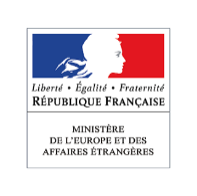 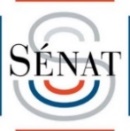 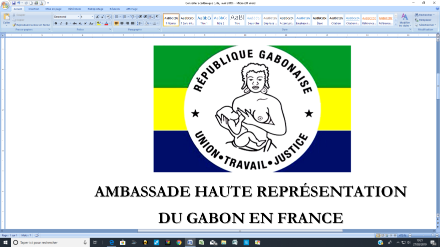 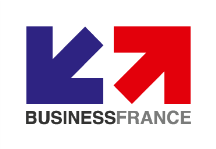 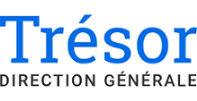 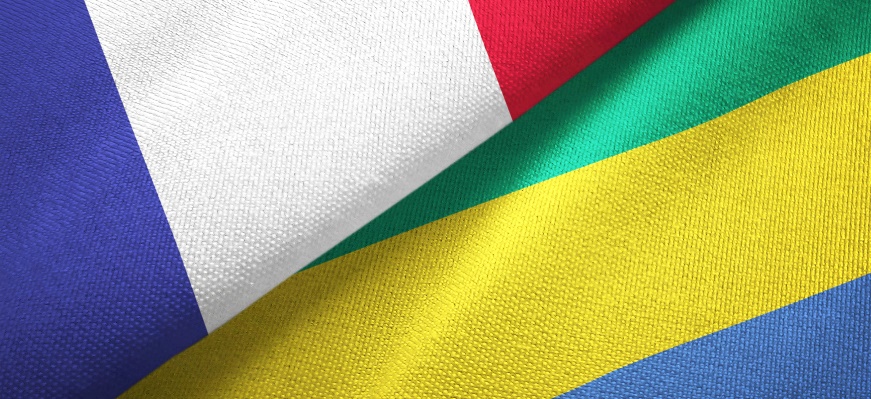 https://events-export.businessfrance.fr/forum-economique-franco-tunisien/Réagissez sur twitter #colloquegabon, @BF_InfosMarches#Senat @ambition_africa, #AmbitionAfricaDébats animés par Arnaud FLEURY, Journaliste économiquePour tous renseignements complémentaires, consultez le site Internet dédié à l’évènement :https://events-export.businessfrance.fr/gabon2019/8h30Accueil des participants
9h00 Allocutions d’ouverture Message de Gérard LARCHER, Président du SénatChristophe-André FRASSA, Président du groupe interparlementaire d’amitié France-Afrique centrale et Président délégué pour le Gabon.Frédéric ROSSI, Directeur général délégué, BUSINESS FrancePhilippe AUTIE, Ambassadeur de France au Gabon
Justin NDOUNDANGOYE, Ministre des Transports et de la Logistique de la République gabonaise9h45Perspectives économiques & climat des affaires au Gabon
Didier LESPINAS, Président du Comité CCEF Gabon et Directeur de DBLAFRICAAlain BA OUMAR, Président CPG et PDG d’IG TELECOM
Erik WATREMEZ, Directeur général, E&Y GabonJean-Pierre BOZEC, Associé-gérant, PROJECT LAWYERS
Hilaire MACHIMA, Ministre délégué auprès du Ministre de l’Economie, de la Prospective et de la Programmation du Développement de la République gabonaise
10h40Gabon vert (agroalimentaire, industrie du bois)
Gagan GUPTA, Directeur général Infrastructures Afrique, OLAMFrancis ROUGIER, Directeur général, ROUGIERIsabelle ESSONGHE, Directrice commerciale & marketing, CECA-GADISBenoît DEMARQUEZ, Directeur général, TEREA
Marc DEBETS, Président, APEXAGRI
11h20Gabon industriel (énergie, mines)
Henri-Max NDONG-NZUE, Directeur général, TOTAL GabonBruno FAOUR, Directeur délégué développement, ERAMET AFRIQUEChristophe PESCHAUD, Président Directeur général, PESCHAUDGabriel NTOUGOU, Directeur Général de l'Agence nationale de promotion des investissements (ANPI)
11h55 Gabon des services (transport, logistique, numérique)
François TARTARIN, Sales Manager Africa & Asia, CIM GROUPEJean-François OLLIVIER, Directeur général, BOLLORE TRANSPORT & LOGISTICS GabonFrédéric DESCOURS, Directeur Général, AIR FRANCE KLM Afrique Centrale
Justin NDOUNDANGOYE, Ministre des Transports et de la Logistique de la République gabonaise
Christian MAGNI, Adjoint Directeur général, SETRAG
12h40Financements de projets
Christophe EYI, Directeur réseau clientèle des entreprises, BICIG 
Mathieu PELLER, COO Africa – Partner, MERIDIAM 
Sébastien FLEURY, Directeur département Réseau et Partenariat, PROPARCO
Ralph OLAYE, Directeur du développement et du management de projet, ERANOVE
Conclusion par Serge MICKOTO, Directeur Général du Fonds Gabonais d'investissements stratégiques (FGIS)
13h10Présentation volontariats internationaux en entreprise (VIE)
Laura DELGADO, Responsable Commercial Grands Comptes, BUSINESS France
Catherine SCHIRMER, Responsable stage/alternance/VIE, TOTALA noter dans votre agenda : Ambition Africa 2019L’évènement business de référence entre la France et l’Afrique Ministère de l’Economie et des Finances, Paris9 & 10 octobre 2019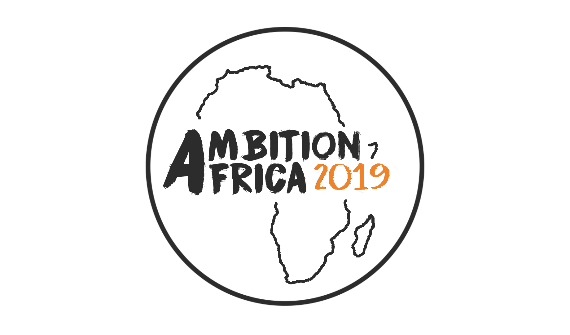 www.ambition-africa.com 